«УТВЕРЖДАЮ»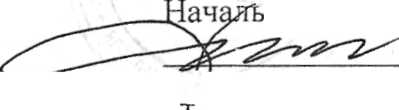 «/Д4_» _января	2014_ г.ник Управления образования В.Ю.ХайдановПлан финансово-хозяйственной деятельности на _2014    год (годы) МДОБУ «Детский сад компенсирующего вида » Муниципальное дошкольное образовательное бюджетное учреждение «Детский сад компенсирующего вида »(полное и краткое наименование муниципального бюджетного учреждения)Управление образования Администрации Гаврилов-Ямского MP (наименование органа, осуществляющего функции и полномочия учредителя) Адрес фактического местонахождения учреждения:Ярославская область г.Гаврилов-Ям, ул.Менжинского, д.50а.1.	Цели деятельности учреждения:-	охрана жизни и укрепление физического и психического здоровья детей;обеспечение      познавательно-речевого,      социально-личностного,художественно-эстетического и физического развития детей:" воспитание с учетом возрастных категорий детей гражданственности,уважение к правам и свободам человека,любви к окружающей природе .Родине, семье;-	взимодействие с семьями детей для обеспечения полноценного развития детей;-	оказание      консультативной   и   методической      помощи   родителям   (законным представителям) по вопросам воспитания,обучения и развития детей;-	воспитание детей дошкольного возраста и развитие индивидуальных особенностей детей.2.	Виды деятельности учреждения:-	физическое и психическое развитие; -познавательно-речевое развитие; -социально-личностное развитие и воспитание; -художественно-эстетическое развитие.3.   Услуги   (работы),   относящиеся   к   основным   видам   деятельности   учреждения, предоставление которых для физических и юридических лиц осуществляется за плату:4. Общая балансовая стоимость недвижимого муниципального имущества(расшифровка подписи)М.В.КазанкинаГлавный бухгалтер Управления образования(расшифровка подписи)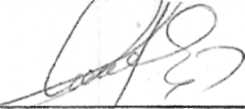 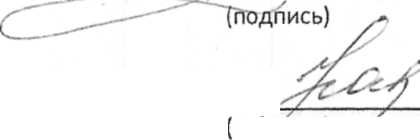 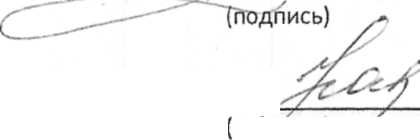 Руководитель учреждения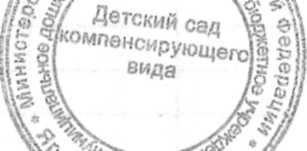 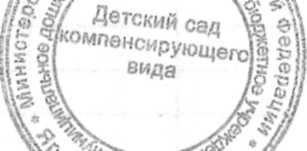 Исполнитель(подпись)Н.Н.Колобкова(расшифровка подписи)ИНН7616005457КПП761601001Единицы измеренияРублиКатегория недвижимого имуществаСтоимость, руб.Всего стоимость недвижимого имущества в том числе:3 921016- стоимость недвижимого имущества, закрепленного собственником имущества за учреждением на праве оперативного управления3 921 016-  из  него  -  стоимость  недвижимого  имущества,  приобретенного учреждением за счет выделенных собственником имущества средств- стоимость недвижимого имущества, приобретенного учреждением за счет доходов, полученных от иной приносящей доход деятельности5. Общая балансовая стоимость движимого муниципального имущества5. Общая балансовая стоимость движимого муниципального имуществаКатегория движимого имуществаСтоимость, руб.Всего стоимость движимого имущества в том числе:1 214 845- стоимость особо ценного движимого имущества72 7306. Показатели финансового состояния учреждения6. Показатели финансового состояния учрежденияНаименование показателяСумма, руб.1. Нефинансовые активы, всего:• 5 208 592из них:3 921 0163.6. коммунальные услуги5003.7 работы, услуги по содержанию имущества2103.7.1 ремонты03.8. прочие работы, услуги1463.9. прочие расходы2003.10. приобретение основных средств03.11. приобретение материальных запасов750,53.12. иные выплаты, не запрещенные законодательством Российской Федерации4. Остаток средств-----5. Справочно:Объем публичных обязательств перед физическими лицами, подлежащих исполнению в денежной форме, полномочия по исполнению которых от имени                          передаются учреждению, всего4Л